Press Release #16/2019-20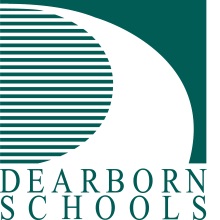 FOR IMMEDIATE RELEASE: Nov. 11, 2019Contact: Susan Briggs, Dearborn Public Schools Art Resource Teacher (313) 580-0960   Briggss@dearbornschools.org.                David Mustonen, Communications Director               (313) 827-3006   mustond@dearbornschools.org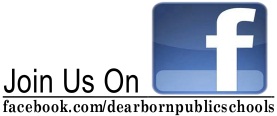 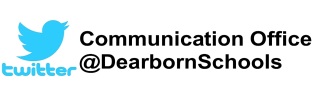 www.DearbornSchools.orgStudents First- Inspire, Educate, CelebrateAnnual Empty Bowls event helps those in needThe Dearborn Public Schools Art department is hosting its 28th annual Empty Bowls meal on Monday, November 25, from 4-6:30 p.m. at Park Place Banquet Hall, 23400 Park Street, Dearborn. For a minimum suggested $5 donation, guests who attend this family-friendly dinner may select a one-of-a-kind handmade bowl and enjoy a serving of tasty soup and bread. The bowls are made by students in kindergarten through high school who attend Dearborn Public Schools.Donations will support Gleaners Food Bank and Blessings in a Backpack, local charities that help feed the hungry. Guests can take their bowls home as a reminder of all those who go hungry each day.“This community service learning project is a win-win-win.  Empty Bowls allows art teachers and their students to create bowls to raise money.  It involves the community, which donates items and attends the event, and it provides more than $3,000 each year to local charities to help those in need.  The Art Department is very proud of the continued success of Empty Bowls,” said Susan Briggs, the District’s Art Resource Teacher.A variety of soups will be available, including vegetarian and gluten free options, at this simple meal of soup and bread to fight hunger. A tin can raffle will also be held.No reservations are required, but those who arrive early will see all of the unique bowls made and donated by students and teachers in the Dearborn Public Schools. The annual Empty Bowls event is hosted by the Dearborn Public Schools Art Department and Park Place Banquets & Catering.  Empty Bowls events are held around the world as part of a grassroots movement by artists and craftspeople to care for and feed the hungry in communities.For more information, contact Dearborn Public Schools Art Resource Teacher Susan Briggs, at 313-580-0960 or briggss@dearbornschools.org. ###Photo captionsPR 16  Empty Bowls student – A young Miller Elementary students stands by some of the bowls at the 2018 Empty Bowls event organized by Dearborn Public Schools Art Department. This year’s event is Nov. 25 at Park Place Catering.PR 16  Empty Bowls group - A group of people pose in front of some of the handmade bowls available for guests at the 2018 Empty Bowls event organized by the Dearborn Public Schools Art Department.  This year’s event is set for Nov. 25 at Park Place Catering.